ONAYLAYAN                                      Filiz KARABAYIR                                                                                           Prof. Dr. Hülya ÖNAL                                     Fakülte Sekreteri	                                                                                                Dekan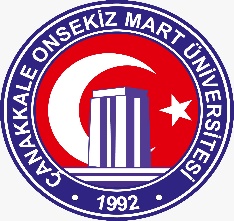 T.C.ÇANAKKALE ONSEKİZ MART ÜNİVERSİTESİİletişim Fakültesiİç Kontrol Standartları Eylem Planı İş Akış ŞemalarıDoküman KoduIAKS01T.C.ÇANAKKALE ONSEKİZ MART ÜNİVERSİTESİİletişim Fakültesiİç Kontrol Standartları Eylem Planı İş Akış ŞemalarıYayın Tarihi25.01.2021T.C.ÇANAKKALE ONSEKİZ MART ÜNİVERSİTESİİletişim Fakültesiİç Kontrol Standartları Eylem Planı İş Akış ŞemalarıRevizyon Tarihi26.03.2024T.C.ÇANAKKALE ONSEKİZ MART ÜNİVERSİTESİİletişim Fakültesiİç Kontrol Standartları Eylem Planı İş Akış ŞemalarıRevizyon Nov.1.1T.C.ÇANAKKALE ONSEKİZ MART ÜNİVERSİTESİİletişim Fakültesiİç Kontrol Standartları Eylem Planı İş Akış ŞemalarıSayfa Sayısı2T.C.ÇANAKKALE ONSEKİZ MART ÜNİVERSİTESİİletişim Fakültesiİç Kontrol Standartları Eylem Planı İş Akış ŞemalarıDoküman GüncelliğindenSorumlu PersonelFakülteSekreteriDers Kaydı ve Kayıt Yenileme Süreci İş Akış AdımlarıSorumlu Kişiİlgili DokümanlarÜniversite Senato kararı ile akademik takvimde ders kayıt haftası belirlenir.Öğrencinin öğrenim göreceği yarıyılın üzerine harç borcu gözüken öğrenciler Üniversitenin belirlediği kurumsal ödeme işlemlerinden harçlarını yatırırlar. (İkinci öğretim (İ.Ö.) öğrencileri, İki yılı aşan normal öğretim (N.Ö) öğrencileri ile İkinci bir üniversite okuyan öğrenciler harç yatırırlar.).Öğrencinin ders seçebilmesi için Fakültemiz öğrenci işleri bürosunca ders açma işlemleri yapılır.Bu işlem sırasında hocası belli olmayan ya da sisteme kayıtlı olmayan hocaların dersleri danışman üzerine atanır. Öğretim Elemanlarının üzerlerine atanan dersleri kontrol ederek vermedikleri dersleri öğrenci işlerine gelerek sildirmeleri gerekiyor.Öğrenci ÜBYS sisteminden dönemlik derslerini seçerek onaylar. Danışman ders seçmiş öğrencilerin derslerini onaylar.Öğrenciİlgili Program DanışmanıÖğrenci İşleriPersoneliDers	KayıtFormu.Harç    borcu gözükenöğrenciler	için harcınıyatırmasına	aitdekont.Ders Kaydı ve Kayıt Yenileme Süreci İş Akış AdımlarıSorumlu KişiİlgiliDokümanlarDanışman derslerini onayladığı öğrencilerin ders kayıt onay formlarından 3 adet çıktı alıp öğrenci ile beraber formlar imzalanır. İmzalanan ders kayıt formları tamamlanarak toplu bir şekilde (harç dekontları) ile birlikte öğrenci işleri birimine teslim edilir. Ders kayıt formları yıl ve dönem olarak bölüm ve program olarak arşivlenir.İşlem sonuSorumlu Birim/Personel: Öğrenci İşleri, Bölüm BaşkanlığıÖğrenciİlgili Program DanışmanıÖğrenci İşleriPersoneliÜBYS Öğrenci Otomosyon Sistemi